ABCD est un carré de côté 10 cm. E est un point sur [AD] et F est un point sur [AB) non situé sur [AB] tels que DE = BF. On pose DE = BF = x.1)  Exprimer AE et AF en fonction de x. 2)  Exprimer EF en fonction de x.3)  Calculer EF pour x = 0 et pour x = 10.     Interpréter géométriquement ces résultats.4)  Calculer EF pour . 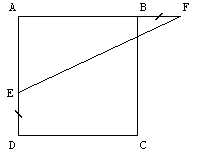 